
Государственные услугиПеречень государственных услуг в электронной форме
Электронными услугами ЗАГС можно воспользоваться на Портале государственных и муниципальных услуг - https://www.gosuslugi.ru .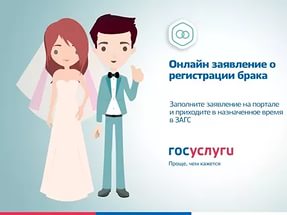 
На портале представлены следующие виды услуг:Регистрация заключения брака;Регистрация рождения ребенка;Регистрация смерти;Регистрация расторжения брака;Регистрация установления отцовства;Регистрация усыновления (удочерение);Выдача повторного свидетельства/справки о государственной регистрации рождения;Выдача повторного свидетельства/справки о государственной регистрации заключения брака;Выдача повторного свидетельства/справки о государственной регистрации расторжения брака;Выдача повторного свидетельства/справки о государственной регистрации установления отцовства;Выдача повторного свидетельства/справки о государственной регистрации усыновления (удочерения);Выдача повторного свидетельства/справки о государственной регистрации смерти;Внесение исправлений или изменений в запись акта гражданского состояния.